Kinesiology	 Client History(confidential)Name:							Date:Occupation:						Date of Birth:	Email address:					Mobile No.:	Address:						Reason for Kinesiology session:Describe your current stress level:Rate your stress 1(nil) – 10 (extreme)Top of FormPrevious therapies? (e.g kinesiology, chiropractor, naturopath, psychologist):Bottom of FormDo you suffer from anxiety? Please tickEvery day		Once/twice a week		Occasionally (once a month)  		Top of Form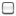 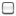 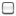 Bottom of FormCurrent health/emotional concerns:Major Illnesses, surgery, broken bones, aches, pains:Diet (briefly describe, any digestive issues, intolerances):Exercise (type and frequency):Describe your sleep patterns. Good, bad, restlessWater intake (daily):In three words, how would you ideally like to feel after the session? How do you hear about Better Life Kinesiology?